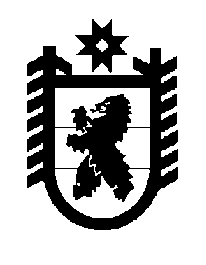 Российская Федерация Республика Карелия    ПРАВИТЕЛЬСТВО РЕСПУБЛИКИ КАРЕЛИЯПОСТАНОВЛЕНИЕ                                 от  10 июня 2014 года № 187-Пг. Петрозаводск О внесении изменений в постановление ПравительстваРеспублики Карелия от 5 февраля 2008 года № 24-ППравительство Республики Карелия п о с т а н о в л я е т:1. Внести в постановление Правительства Республики Карелия 
от 5 февраля 2008 года № 24-П «О предоставлении субсидий юридическим лицам (за исключением субсидий государственным (муниципальным) учреждениям), индивидуальным предпринимателям, физическим лицам – производителям товаров, работ, услуг из бюджета Республики Карелия» (Собрание законодательства Республики Карелия, 2008, № 2, ст. 162;   № 7, ст. 945;  № 8, ст. 1019; № 11, ст. 1384; № 12, 
ст. 1571; 2009, № 1, ст. 56, 61; № 4,  ст.  362, 370; № 7, ст. 821; № 8, 
ст. 890; № 10, ст. 1149; № 11, ст. 1302;   № 12, ст. 1460; 2010, № 2, ст. 114, 137; № 6, ст. 697; № 12, ст. 1719; 2011, № 3, ст. 310; № 7, ст. 1065; № 10, ст. 1651; № 11, ст. 1843, 1847; № 12, ст. 2047, 2061, 2073, 2084, 2089, 2091; 2012, № 2, ст. 268; № 3, ст. 445; № 4, ст. 637, 645; № 6, ст. 1153; № 11, 
ст. 2024, 2025; № 12, ст. 2256, 2268;  2013, № 4, ст. 618; № 5, ст. 805; № 6, ст. 1015; № 7, ст. 1238; № 9, ст. 1644; Карелия, 2013, 26 ноября; 2014, 27 февраля) следующие изменения:  1) подпункты 6, 7 пункта 3 Целей и условий предоставления субсидий юридическим лицам (за исключением субсидий государственным (муниципальным) учреждениям), индивидуальным предпринимателям, физическим лицам – производителям товаров, работ, услуг из бюджета Республики Карелия, утвержденных названным постановлением, изложить в следующей редакции:«6) согласие юридических лиц (за исключением государственных  (муниципальных) учреждений), индивидуальных предпринимателей, физических лиц – производителей товаров, работ, услуг на осуществление главным распорядителем бюджетных средств, предоставившим субсидию, и органами государственного финансового контроля проверок соблюдения получателями субсидий целей, условий и порядка их предоставления;7) обязательства юридических лиц (за исключением государственных  (муниципальных) учреждений), индивидуальных предпринимателей, физических лиц – производителей товаров, работ, услуг по возврату субсидий в полном объеме в случае нарушения условий, установленных при их предоставлении, в том числе:их нецелевого использования и (или) неиспользования в соответствующем финансовом году (за исключением субсидий, предоставляемых на развитие малого и среднего предпринимательства в рамках реализации мероприятий региональной программы «Развитие малого и среднего предпринимательства в Республике Карелия на период до 2014 года»;  их нецелевого использования и (или) неиспользования в течение шести месяцев после поступления средств субсидий в полном объеме на счета юридических лиц (за исключением государственных (муниципальных) учреждений), индивидуальных предпринимателей (для субсидий, предоставляемых на развитие малого и среднего предпринимательства в рамках реализации мероприятий региональной программы «Развитие малого и среднего предпринимательства в Республике Карелия на период до 2014 года»);»;2) пункт 8 Порядка предоставления субсидий юридическим лицам                   (за исключением  субсидий государственным (муниципальным) учреждениям), индивидуальным предпринимателям, физическим лицам – производителям товаров, работ, услуг из бюджета Республики Карелия и возврата субсидий в случае нарушения условий, установленных при их предоставлении, утвержденного названным постановлением, изложить в следующей редакции:«8. В случае установления главным распорядителем  факта нарушения условий, установленных при предоставлении субсидий, юридические  лица (за исключением государственных (муниципальных) учреждений), индивидуальные предприниматели и физические лица – производители товаров, работ, услуг возвращают в бюджет Республики Карелия по коду доходов 1 16 32 000 02 0000 140 субсидии в полном объеме в течение 10 дней с момента получения акта проверки главного распорядителя.В случае, когда факты нарушения условий, установленных при предоставлении субсидий, установлены органом государственного финансового контроля, юридические  лица (за исключением государственных (муниципальных) учреждений), индивидуальные предприниматели и физические лица – производители товаров, работ, услуг возвращают в бюджет Республики Карелия субсидии в полном объеме в сроки и в порядке, которые установлены представлением и (или) предписанием органа государственного финансового контроля.».2. Главным распорядителям бюджетных средств провести работу по внесению в заключенные соглашения (договоры) о предоставлении субсидий изменений, учитывающих положения настоящего постановления.            Глава Республики  Карелия                                                            А.П. Худилайнен